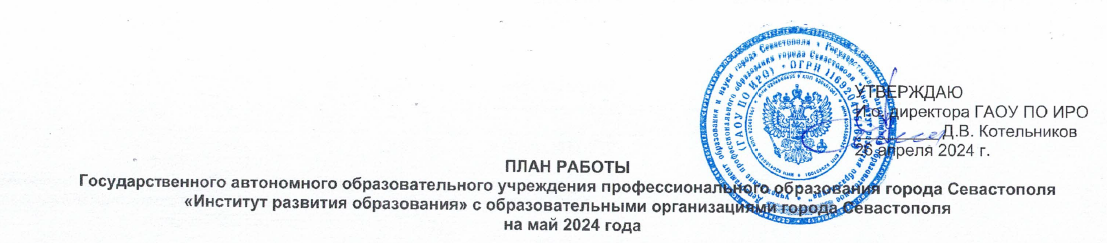 Дата проведенияВремя, место проведенияВремя, место проведенияВремя, место проведенияФорма/тема мероприятияУчастникиУчастникиОтветственныеОтветственные1. АНАЛИТИЧЕСКАЯ ДЕЯТЕЛЬНОСТЬ1. АНАЛИТИЧЕСКАЯ ДЕЯТЕЛЬНОСТЬ1. АНАЛИТИЧЕСКАЯ ДЕЯТЕЛЬНОСТЬ1. АНАЛИТИЧЕСКАЯ ДЕЯТЕЛЬНОСТЬ1. АНАЛИТИЧЕСКАЯ ДЕЯТЕЛЬНОСТЬ1. АНАЛИТИЧЕСКАЯ ДЕЯТЕЛЬНОСТЬ1. АНАЛИТИЧЕСКАЯ ДЕЯТЕЛЬНОСТЬ1. АНАЛИТИЧЕСКАЯ ДЕЯТЕЛЬНОСТЬ1. АНАЛИТИЧЕСКАЯ ДЕЯТЕЛЬНОСТЬМониторинговые исследованияМониторинговые исследованияМониторинговые исследованияМониторинговые исследованияМониторинговые исследованияМониторинговые исследованияМониторинговые исследованияМониторинговые исследованияМониторинговые исследования20-25 маяИРО (онлайн)ИРО (онлайн)ИРО (онлайн)Выявление уровня готовности учителей к началу внедрения обновленных ФГОС ООО в 7-х классах и проведение мониторинга подготовки рабочих программ по физикеУчителя физикиУчителя физикиКозырева О.О.Козырева О.О.2. ОБРАЗОВАТЕЛЬНАЯ ДЕЯТЕЛЬНОСТЬ (ДОПОЛНИТЕЛЬНОЕ ПРОФЕССИОНАЛЬНОЕ ОБРАЗОВАНИЕ)2. ОБРАЗОВАТЕЛЬНАЯ ДЕЯТЕЛЬНОСТЬ (ДОПОЛНИТЕЛЬНОЕ ПРОФЕССИОНАЛЬНОЕ ОБРАЗОВАНИЕ)2. ОБРАЗОВАТЕЛЬНАЯ ДЕЯТЕЛЬНОСТЬ (ДОПОЛНИТЕЛЬНОЕ ПРОФЕССИОНАЛЬНОЕ ОБРАЗОВАНИЕ)2. ОБРАЗОВАТЕЛЬНАЯ ДЕЯТЕЛЬНОСТЬ (ДОПОЛНИТЕЛЬНОЕ ПРОФЕССИОНАЛЬНОЕ ОБРАЗОВАНИЕ)2. ОБРАЗОВАТЕЛЬНАЯ ДЕЯТЕЛЬНОСТЬ (ДОПОЛНИТЕЛЬНОЕ ПРОФЕССИОНАЛЬНОЕ ОБРАЗОВАНИЕ)2. ОБРАЗОВАТЕЛЬНАЯ ДЕЯТЕЛЬНОСТЬ (ДОПОЛНИТЕЛЬНОЕ ПРОФЕССИОНАЛЬНОЕ ОБРАЗОВАНИЕ)2. ОБРАЗОВАТЕЛЬНАЯ ДЕЯТЕЛЬНОСТЬ (ДОПОЛНИТЕЛЬНОЕ ПРОФЕССИОНАЛЬНОЕ ОБРАЗОВАНИЕ)2. ОБРАЗОВАТЕЛЬНАЯ ДЕЯТЕЛЬНОСТЬ (ДОПОЛНИТЕЛЬНОЕ ПРОФЕССИОНАЛЬНОЕ ОБРАЗОВАНИЕ)2. ОБРАЗОВАТЕЛЬНАЯ ДЕЯТЕЛЬНОСТЬ (ДОПОЛНИТЕЛЬНОЕ ПРОФЕССИОНАЛЬНОЕ ОБРАЗОВАНИЕ)2.1. Организация курсов повышения квалификации2.1. Организация курсов повышения квалификации2.1. Организация курсов повышения квалификации2.1. Организация курсов повышения квалификации2.1. Организация курсов повышения квалификации2.1. Организация курсов повышения квалификации2.1. Организация курсов повышения квалификации2.1. Организация курсов повышения квалификации2.1. Организация курсов повышения квалификации2-4 мая14.00,СОШ № 2914.00,СОШ № 2914.00,СОШ № 29Курсы повышения квалификации по ДПП «Оказание первой помощи детям и взрослым в условиях образовательного учреждения»Педагогические работникиПедагогические работникиМиргород Е.И.Фомина И.В.Миргород Е.И.Фомина И.В.2-8 мая14.00, ИРО (ул. Советская, 65, ауд. 101, музей) / ЦОПП /  ГБУК «РИБС» (Библиотека им. Л. Толстого14.00, ИРО (ул. Советская, 65, ауд. 101, музей) / ЦОПП /  ГБУК «РИБС» (Библиотека им. Л. Толстого14.00, ИРО (ул. Советская, 65, ауд. 101, музей) / ЦОПП /  ГБУК «РИБС» (Библиотека им. Л. ТолстогоКурсы повышения квалификации по ДПП «Достижение метапредметных образовательных результатов на уровне основного общего образования»Педагогические работникиПедагогические работникиРусанова Е.А.Дмитриев В.В.Анкундинова П.И.Баранецкий А.Н.Русанова Е.А.Дмитриев В.В.Анкундинова П.И.Баранецкий А.Н.2-13 мая14.00, ИРО, (ул. Советская, 65, ауд. 101, музей) / ЦОПП / ГБУК «РИБС» (Библиотека им. Л. Толстого)14.00, ИРО, (ул. Советская, 65, ауд. 101, музей) / ЦОПП / ГБУК «РИБС» (Библиотека им. Л. Толстого)14.00, ИРО, (ул. Советская, 65, ауд. 101, музей) / ЦОПП / ГБУК «РИБС» (Библиотека им. Л. Толстого)Курсы повышения квалификации по ДПП «Наставничество педагогических работников в образовательных организациях»Педагогические работникиПедагогические работникиРусанова Е.А.Баранецкий А.Н.Русанова Е.А.Баранецкий А.Н.2-17 мая15.00 , СОШ № 60(актовый зал)15.00 , СОШ № 60(актовый зал)15.00 , СОШ № 60(актовый зал)Курсы повышения квалификации по ДПП «Особенности организации и содержание образовательного процесса по основам безопасности дорожного движения в условиях реализации ФГОС общего образования»Педагогические работникиПедагогические работникиМиргород Е.И.Фомина И.В.Миргород Е.И.Фомина И.В.2-20 мая15.00, ИРО (ул.Советская, 65, музей (ауд. 101))15.00, ИРО (ул.Советская, 65, музей (ауд. 101))15.00, ИРО (ул.Советская, 65, музей (ауд. 101))Курсы повышения квалификации по ДПП «Школа Минпросвещения России:новые возможности для повышения качества образования»Педагогические работникиПедагогические работникиВеличко Н.В.Миргород Е.И.Величко Н.В.Миргород Е.И.2-20 мая15.00, ИРО (ул.Советская, 65, музей (ауд. 101))15.00, ИРО (ул.Советская, 65, музей (ауд. 101))15.00, ИРО (ул.Советская, 65, музей (ауд. 101))Курсы повышения квалификации по ДПП «Обеспечение  объективности оценочных процедур в условиях реализации обновленных ФГОС общего образования» Педагогические работникиПедагогические работникиМиргород Е.И.Горпинич Т.А.Миргород Е.И.Горпинич Т.А.2-24 мая15.00, ИРО (ул. Советская,54)15.00, ИРО (ул. Советская,54)15.00, ИРО (ул. Советская,54)Курсы повышения квалификации по ДПП «Преподавание учебного предмета «Физическая культура» в условиях реализации ФГОС»Учителя физической культурыУчителя физической культурыМорева О.Л.Починова О.Г.Морева О.Л.Починова О.Г.2-24 мая16.00, СОШ № 4516.00, СОШ № 4516.00, СОШ № 45Курсы повышения квалификации по ДПП «Актуальные вопросы подготовки школьников к ОГЭ, ЕГЭ, ГВЭ (математика, физика)»Учителя математикиУчителя математикиВеличко Н.В.Ширина Л.В.Величко Н.В.Ширина Л.В.2-30 мая15.00, ИРО (ул. Советская, 54, каб.2)15.00, ИРО (ул. Советская, 54, каб.2)15.00, ИРО (ул. Советская, 54, каб.2)Курсы повышения квалификации по ДПП «Цифровые образовательные ресурсы и сервисы в работе педагогического работника ДОУ»Педагоги ДОУПедагоги ДОУВеличко Н.В.Гладких И.Ю.Величко Н.В.Гладких И.Ю.2-31 мая14.30, ИРО (ул.Советская, 65, музей (ауд. 101))14.30, ИРО (ул.Советская, 65, музей (ауд. 101))14.30, ИРО (ул.Советская, 65, музей (ауд. 101))Курсы профессиональной переподготовки по ДПП  «Английский язык: теория и методика преподавания в начальной школе в условиях реализации ФГОС НОО» Учителя начальной школыУчителя начальной школыВеличко Н.В.Русанова Е.А.Величко Н.В.Русанова Е.А.2-31 мая10.00, ДДЮТ15.00, СПЛ10.00, ДДЮТ15.00, СПЛ10.00, ДДЮТ15.00, СПЛКурсы профессиональной переподготовки по ДПП «Педагог дополнительного образования детей и взрослых»Педагогические работникиПедагогические работникиВеличко Н.В.Морева О.Л.Величко Н.В.Морева О.Л.3. ИНФОРМАЦИОННАЯ ДЕЯТЕЛЬНОСТЬ3. ИНФОРМАЦИОННАЯ ДЕЯТЕЛЬНОСТЬ3. ИНФОРМАЦИОННАЯ ДЕЯТЕЛЬНОСТЬ3. ИНФОРМАЦИОННАЯ ДЕЯТЕЛЬНОСТЬ3. ИНФОРМАЦИОННАЯ ДЕЯТЕЛЬНОСТЬ3. ИНФОРМАЦИОННАЯ ДЕЯТЕЛЬНОСТЬ3. ИНФОРМАЦИОННАЯ ДЕЯТЕЛЬНОСТЬ3. ИНФОРМАЦИОННАЯ ДЕЯТЕЛЬНОСТЬ3. ИНФОРМАЦИОННАЯ ДЕЯТЕЛЬНОСТЬ3.1. Инструктивно-методические совещания для руководителей и педагогических работников образовательных учреждений3.1. Инструктивно-методические совещания для руководителей и педагогических работников образовательных учреждений3.1. Инструктивно-методические совещания для руководителей и педагогических работников образовательных учреждений3.1. Инструктивно-методические совещания для руководителей и педагогических работников образовательных учреждений3.1. Инструктивно-методические совещания для руководителей и педагогических работников образовательных учреждений3.1. Инструктивно-методические совещания для руководителей и педагогических работников образовательных учреждений3.1. Инструктивно-методические совещания для руководителей и педагогических работников образовательных учреждений3.1. Инструктивно-методические совещания для руководителей и педагогических работников образовательных учреждений3.1. Инструктивно-методические совещания для руководителей и педагогических работников образовательных учреждений7 мая15.00, СОШ № 4415.00, СОШ № 4415.00, СОШ № 44Итоги участия обучающихся общеобразовательных учреждений города Севастополя во всероссийской олимпиаде школьников по технологииУчителя технологии Учителя технологии Семенова О.Е.Семенова О.Е.14 мая14.30, СОШ № 5714.30, СОШ № 5714.30, СОШ № 57Обновление содержания и педагогических технологий на уроках музыки в условиях реализации обновленных ФГОСУчителя музыки Учителя музыки Волкова Л.И.Волкова Л.И.16 мая15.00, ИРО (ул. Советская, 65)15.00, ИРО (ул. Советская, 65)15.00, ИРО (ул. Советская, 65)Планирование работы районных методических объединений учителей математики на 2024/2025 учебный годРуководители районных МО учителей математикиРуководители районных МО учителей математикиШирина Л.В.Ширина Л.В.21 мая15.00, СОШ № 4415.00, СОШ № 4415.00, СОШ № 44Планирование проведения муниципального и регионального этапов всероссийской олимпиады школьников по технологии на 2024/2025 учебный годУчителя технологии (по списку)Учителя технологии (по списку)Семенова О.Е.Семенова О.Е.22 мая15.00, ИРО (онлайн)15.00, ИРО (онлайн)15.00, ИРО (онлайн)Планирование городских методических мероприятий для педагогических работников ПОО на 2024/2025 учебный годРуководители РУМО, городских МО педагогов ПООРуководители РУМО, городских МО педагогов ПООМеркулова Г.Н.Меркулова Г.Н.23 мая15.00, ИРО (ул. Советская, 65, каб.101 (музей))15.00, ИРО (ул. Советская, 65, каб.101 (музей))15.00, ИРО (ул. Советская, 65, каб.101 (музей))Особенности формирования учебных планов образовательных организаций на 2024/2025 учебный год Заместители директоров по учебно-воспитательной работе Заместители директоров по учебно-воспитательной работе Блажко Л.Г. Левина А.А.Семенова О.Е.Фомина И.В.Блажко Л.Г. Левина А.А.Семенова О.Е.Фомина И.В.29 мая10.00, ИРО (онлайн), каб. 210.00, ИРО (онлайн), каб. 210.00, ИРО (онлайн), каб. 2Подведение итогов работы школьных библиотекарей на городских конкурсахПедагоги-библиотекариПедагоги-библиотекариОлейникова И.Ю.Олейникова И.Ю.29 мая13.00, ГБДОУ «Детский сад № 127» (ул. Хрусталева, 121)13.00, ГБДОУ «Детский сад № 127» (ул. Хрусталева, 121)13.00, ГБДОУ «Детский сад № 127» (ул. Хрусталева, 121)Эффективные формы работы с родителями в ДОУ в летний периодСтаршие воспитатели ДОУСтаршие воспитатели ДОУШишкина Е.В.Михалун Т.А.Майорова И.Н.Шишкина Е.В.Михалун Т.А.Майорова И.Н.4. ОРГАНИЗАЦИОННО-МЕТОДИЧЕСКАЯ ДЕЯТЕЛЬНОСТЬ4. ОРГАНИЗАЦИОННО-МЕТОДИЧЕСКАЯ ДЕЯТЕЛЬНОСТЬ4. ОРГАНИЗАЦИОННО-МЕТОДИЧЕСКАЯ ДЕЯТЕЛЬНОСТЬ4. ОРГАНИЗАЦИОННО-МЕТОДИЧЕСКАЯ ДЕЯТЕЛЬНОСТЬ4. ОРГАНИЗАЦИОННО-МЕТОДИЧЕСКАЯ ДЕЯТЕЛЬНОСТЬ4. ОРГАНИЗАЦИОННО-МЕТОДИЧЕСКАЯ ДЕЯТЕЛЬНОСТЬ4. ОРГАНИЗАЦИОННО-МЕТОДИЧЕСКАЯ ДЕЯТЕЛЬНОСТЬ4. ОРГАНИЗАЦИОННО-МЕТОДИЧЕСКАЯ ДЕЯТЕЛЬНОСТЬ4. ОРГАНИЗАЦИОННО-МЕТОДИЧЕСКАЯ ДЕЯТЕЛЬНОСТЬ4.1. Заседания советов педагогических работников4.1. Заседания советов педагогических работников4.1. Заседания советов педагогических работников4.1. Заседания советов педагогических работников4.1. Заседания советов педагогических работников4.1. Заседания советов педагогических работников4.1. Заседания советов педагогических работников4.1. Заседания советов педагогических работников4.1. Заседания советов педагогических работников16 мая15.00, ИРО (ул. Советская, 65, каб.101)15.00, ИРО (ул. Советская, 65, каб.101)15.00, ИРО (ул. Советская, 65, каб.101)Заседание совета заместителей директоров по учебно-воспитательной работеСовет заместителей директоров по УВР Совет заместителей директоров по УВР Блажко Л.Г.Блажко Л.Г.17 мая14.30, СОШ № 5714.30, СОШ № 5714.30, СОШ № 57Повышение мотивации преподавателей в освоении новых педагогических технологий на уроках музыкиУчителя музыки – члены совета Учителя музыки – члены совета Волкова Л.И.Волкова Л.И.23 мая15.00, СОШ № 4415.00, СОШ № 4415.00, СОШ № 44Итоговое заседание совета учителей технологии:– подведение итогов работы; – рекомендации к августовской конференции;– разработка плана работы и тематики заседаний совета на 2024/2025 учебный годУчителя технологии – члены совета Учителя технологии – члены совета Семенова О.Е.Семенова О.Е.29 мая14.00, ГБДОУ «Детский сад №132»14.00, ГБДОУ «Детский сад №132»14.00, ГБДОУ «Детский сад №132»Итоговое заседание совета учителей-логопедов, учителей-дефектологов:– подведение итогов работы; – рекомендации к августовской конференции;– разработка плана работы, тематики заседаний совета и МО на 2024/2025 учебный годЧлены совета учителей-логопедов, учителей-дефектологовЧлены совета учителей-логопедов, учителей-дефектологовТужикова Е.В.Авдошина И.В.Тужикова Е.В.Авдошина И.В.30 мая10.00, ЦВПВУМ (ул. Очаковцев, 5)10.00, ЦВПВУМ (ул. Очаковцев, 5)10.00, ЦВПВУМ (ул. Очаковцев, 5)Итоговое заседание совета педагогических работников учреждений дополнительного образования:- подведение итогов работы содержания методического обеспечения педагогов дополнительного образования;- рекомендации к августовской конференции;- планирование методической работы с педработниками УДОД и тематики заседаний совета на 2024/2025 учебный годЗаместители директоров по УВР/УМР, методисты – члены совета УДОДЗаместители директоров по УВР/УМР, методисты – члены совета УДОДСмирнова Л.Г.Коротченко О.А.Смирнова Л.Г.Коротченко О.А.4.2. Методическая работа с педагогическими кадрами4.2. Методическая работа с педагогическими кадрами4.2. Методическая работа с педагогическими кадрами4.2. Методическая работа с педагогическими кадрами4.2. Методическая работа с педагогическими кадрами4.2. Методическая работа с педагогическими кадрами4.2. Методическая работа с педагогическими кадрами4.2. Методическая работа с педагогическими кадрами4.2. Методическая работа с педагогическими кадрамиКонференции, круглые столы, педагогические чтенияКонференции, круглые столы, педагогические чтенияКонференции, круглые столы, педагогические чтенияКонференции, круглые столы, педагогические чтенияКонференции, круглые столы, педагогические чтенияКонференции, круглые столы, педагогические чтенияКонференции, круглые столы, педагогические чтенияКонференции, круглые столы, педагогические чтенияКонференции, круглые столы, педагогические чтения17 мая 15.00 – 17.00, ГБОУ СОШ № 6015.00 – 17.00, ГБОУ СОШ № 6015.00 – 17.00, ГБОУ СОШ № 60Методический фестиваль «Воспитываем патриотов!», посвящённый 10-летию Русской весныПедагоги воспитательной сферыПедагоги воспитательной сферыСавельева О.Ю.Починова О.Г.Иванилова О.А.Савельева О.Ю.Починова О.Г.Иванилова О.А.22 мая10.00, «ШКОЛА ЭКОТЕХ+»10.00, «ШКОЛА ЭКОТЕХ+»10.00, «ШКОЛА ЭКОТЕХ+»Пресс-конференция «ПРО ШКОЛУ» в рамках деятельности региональной инновационной площадки «Современные технологии эффективной социализации. Коллаборация детский сад – школа»Воспитатели групп7-го г. жВоспитатели групп7-го г. жШишкина Е.В.Салпук Ю.В.Павлюк Е.М.Шишкина Е.В.Салпук Ю.В.Павлюк Е.М.30 мая15.00–16.30, ИРО (ул. Советская, 54)15.00–16.30, ИРО (ул. Советская, 54)15.00–16.30, ИРО (ул. Советская, 54)Круглый стол «Организация межведомственного взаимодействия по оказанию экстренной социально-психолого-педагогической помощи обучающимся, родителям, (законным представителям)»Председатели Советов педагогов-психологов и социальных педагогов,  руководители районных МО специалистов психологической службы ОУПредседатели Советов педагогов-психологов и социальных педагогов,  руководители районных МО специалистов психологической службы ОУПудова Е.М.Ефимова И.В.Пудова Е.М.Ефимова И.В.Семинары-практикумыСеминары-практикумыСеминары-практикумыСеминары-практикумыСеминары-практикумыСеминары-практикумыСеминары-практикумыСеминары-практикумыСеминары-практикумы7 мая14.00, ИРО (онлайн) 14.00, ИРО (онлайн) 14.00, ИРО (онлайн) Сложные вопросы ОГЭ по химииУчителя химии Учителя химии Зубенко В.А. Зубенко В.А. 7 мая15.00, Пост № 1 (музейная комната)15.00, Пост № 1 (музейная комната)15.00, Пост № 1 (музейная комната)Пост памяти, Пост мужества, Пост чести (транслирование опыта работы Гагиной Л.А., педагога-организатора)Педагоги-организаторы, учителя ОБЖПедагоги-организаторы, учителя ОБЖСмирнова Л.Г.Починова О.Г.Фомина И.В.Демидов И.О.Гагина Л.А.Смирнова Л.Г.Починова О.Г.Фомина И.В.Демидов И.О.Гагина Л.А.13 мая13.00, ГБДОУ «Детский сад №129»13.00, ГБДОУ «Детский сад №129»13.00, ГБДОУ «Детский сад №129»Формирование семейных ценностей у дошкольников Педагоги ДС №129Педагоги ДС №129	Фомин А.В.Котова В.Н.	Фомин А.В.Котова В.Н.14 мая15.00, ИРО (онлайн)15.00, ИРО (онлайн)15.00, ИРО (онлайн)Сложные вопросы ЕГЭ по химииУчителя химии Учителя химии Зубенко В.А. Зубенко В.А. 21 мая15.00, ИРО (ул. Советская, 65, каб 101)15.00, ИРО (ул. Советская, 65, каб 101)15.00, ИРО (ул. Советская, 65, каб 101)Математическая грамотность как системообразующий компонент функциональной грамотности»Учителя математикиУчителя математикиШирина Л.В.Ширина Л.В.Школы педагогического мастерстваШколы педагогического мастерстваШколы педагогического мастерстваШколы педагогического мастерстваШколы педагогического мастерстваШколы педагогического мастерстваШколы педагогического мастерстваШколы педагогического мастерстваШколы педагогического мастерства7 мая7 мая10.00, ГБДОУ «Детский сад № 24»Воспитание чувства патриотизма у детей дошкольного возраста на празднике «Парад в Победы»Воспитание чувства патриотизма у детей дошкольного возраста на празднике «Парад в Победы»Воспитание чувства патриотизма у детей дошкольного возраста на празднике «Парад в Победы»Воспитатели групп4, 5, 6, 7-го г. ж.Шишкина Е.В.Михалун Т.А.Морозова Т.М.Шишкина Е.В.Михалун Т.А.Морозова Т.М.15 мая15 мая14.00, ИРО (ул. Советская, 54,    каб. 2)Мастерская ментораТренинг «Общественная экспертиза в образовательном учреждении» Мастерская ментораТренинг «Общественная экспертиза в образовательном учреждении» Мастерская ментораТренинг «Общественная экспертиза в образовательном учреждении» Начинающие руководители школФилимонова Е.Л.Филимонова Е.Л.16 мая16 мая15.00, ИРО (ул. Советская, 54,каб. 2)Методические рекомендации по совершенствованию подготовки старшеклассников к ГИА по английскому языкуМетодические рекомендации по совершенствованию подготовки старшеклассников к ГИА по английскому языкуМетодические рекомендации по совершенствованию подготовки старшеклассников к ГИА по английскому языкуУчителя английского языкаЛевина А.А.Зданевич Ю.Э.Левина А.А.Зданевич Ю.Э.16 мая16 мая9.00, ГБДОУ «Детский сад № 36»1. Развитие познавательного интереса детей дошкольного возраста на интегрированном занятии «Путешествие в лес»2. Развитие творческих способностей и мелкой моторики детей дошкольного возраста на занятии по аппликации «Цветущее дерево»3. Развитие мелкой моторики детей дошкольного возраста на комплексном занятии по аппликации «Пасхальные куличи»1. Развитие познавательного интереса детей дошкольного возраста на интегрированном занятии «Путешествие в лес»2. Развитие творческих способностей и мелкой моторики детей дошкольного возраста на занятии по аппликации «Цветущее дерево»3. Развитие мелкой моторики детей дошкольного возраста на комплексном занятии по аппликации «Пасхальные куличи»1. Развитие познавательного интереса детей дошкольного возраста на интегрированном занятии «Путешествие в лес»2. Развитие творческих способностей и мелкой моторики детей дошкольного возраста на занятии по аппликации «Цветущее дерево»3. Развитие мелкой моторики детей дошкольного возраста на комплексном занятии по аппликации «Пасхальные куличи»Воспитатели разновозрастных групп5, 6, 7-го г. ж.Воспитатели групп4-го г. ж.Шишкина Е.В.Воробьева С.Ф.Шишкина Е.В.Воробьева С.Ф.17 мая17 мая9.00, ГБДОУ «Античный»Развитие зрительно-моторной координации у детей старшего дошкольного возраста на бинарном занятии (с психологом) «Веселое путешествие» (с использованием Сибирского борда)Развитие зрительно-моторной координации у детей старшего дошкольного возраста на бинарном занятии (с психологом) «Веселое путешествие» (с использованием Сибирского борда)Развитие зрительно-моторной координации у детей старшего дошкольного возраста на бинарном занятии (с психологом) «Веселое путешествие» (с использованием Сибирского борда)Инструкторы по физической культуреШишкина Е.В.Каминская С.А.Шишкина Е.В.Каминская С.А.21 мая21 мая9.00, ГБДОУ «Детский сад № 126»1. Развитие связной речи у детей дошкольного возраста на занятии «Волшебные превращения» с использованием мнемотаблиц2. Развитие познавательного интереса у детей старшего дошкольного возраста на интегрированном занятии «Математические ступеньки»1. Развитие связной речи у детей дошкольного возраста на занятии «Волшебные превращения» с использованием мнемотаблиц2. Развитие познавательного интереса у детей старшего дошкольного возраста на интегрированном занятии «Математические ступеньки»1. Развитие связной речи у детей дошкольного возраста на занятии «Волшебные превращения» с использованием мнемотаблиц2. Развитие познавательного интереса у детей старшего дошкольного возраста на интегрированном занятии «Математические ступеньки»Воспитатели групп5, 6-го г. жШишкина Е.В.Петрушина Т.Б.Шишкина Е.В.Петрушина Т.Б.21 мая 21 мая 10.00, ЦТКСЭ (ул.Папанина, 5)Образовательный и воспитательный потенциал городских и загородных экскурсий, походов Памяти по городу Севастополю и его окрестностямОбразовательный и воспитательный потенциал городских и загородных экскурсий, походов Памяти по городу Севастополю и его окрестностямОбразовательный и воспитательный потенциал городских и загородных экскурсий, походов Памяти по городу Севастополю и его окрестностямПедагоги дополнительного образования туристско-краеведческой направленности Смирнова Л.Г.Шик Н.В.Замотаева И.И.Калачева Л.М.Смирнова Л.Г.Шик Н.В.Замотаева И.И.Калачева Л.М.23 мая 23 мая 10.00, бухта Южная, причал № 67 (ул. Портовая, 15)Действия команды при эксплуатации шлюпки ЯЛ – 6 в различных условиях (транслирование опыта работы Донцова В.Н., педагога дополнительного образования)Действия команды при эксплуатации шлюпки ЯЛ – 6 в различных условиях (транслирование опыта работы Донцова В.Н., педагога дополнительного образования)Действия команды при эксплуатации шлюпки ЯЛ – 6 в различных условиях (транслирование опыта работы Донцова В.Н., педагога дополнительного образования)Заместители директоров по УВР, методисты УДОДСмирнова Л.Г.Аристов В.О.Донцов В.Н.Смирнова Л.Г.Аристов В.О.Донцов В.Н.28 мая28 мая9.00, ГБДОУ «Детский сад № 3»1. Развитие познавательного интереса детей дошкольного возраста на интегрированном занятии «Математический зоопарк»2. Обучение детей старшего дошкольного возраста составлению предложений из 2-4 слов, делению слов на слоги на интегрированном занятии «Маша и медведь»1. Развитие познавательного интереса детей дошкольного возраста на интегрированном занятии «Математический зоопарк»2. Обучение детей старшего дошкольного возраста составлению предложений из 2-4 слов, делению слов на слоги на интегрированном занятии «Маша и медведь»1. Развитие познавательного интереса детей дошкольного возраста на интегрированном занятии «Математический зоопарк»2. Обучение детей старшего дошкольного возраста составлению предложений из 2-4 слов, делению слов на слоги на интегрированном занятии «Маша и медведь»Воспитатели групп4, 6-го г. ж.Шишкина Е.В.Ржавская С.Г.Шишкина Е.В.Ржавская С.Г.Мастер-классыМастер-классыМастер-классыМастер-классыМастер-классыМастер-классыМастер-классыМастер-классыМастер-классы7 мая7 мая15.00, «ШКОЛА ЭКОТЕХ+»ДПИ во внеурочной деятельности по предмету «Технология». Плетение из бусин.ДПИ во внеурочной деятельности по предмету «Технология». Плетение из бусин.ДПИ во внеурочной деятельности по предмету «Технология». Плетение из бусин.Учителя технологииУчителя технологииСеменова О.Е.Салпук Ю.В.Баранник И.В.22 мая22 мая13.00, ГБДОУ «Детский сад № 127» (ул. Хрусталева, 121)Работа с оркестром динамических колокольчиков на примере произведений С.В. Рахманинова.Работа с оркестром динамических колокольчиков на примере произведений С.В. Рахманинова.Работа с оркестром динамических колокольчиков на примере произведений С.В. Рахманинова.Музыкальные руководителиМузыкальные руководителиШишкина Е.В.Майорова И.Н.ТренингиТренингиТренингиТренингиТренингиТренингиТренингиТренингиТренинги3 мая3 мая15.00, гимназия № 1Занятие с экспертами по проверке открытой части заданий ОГЭ по информатикеЗанятие с экспертами по проверке открытой части заданий ОГЭ по информатикеЗанятие с экспертами по проверке открытой части заданий ОГЭ по информатикеЭксперты ОГЭ Эксперты ОГЭ Гладких И.Ю.17 мая17 мая15.00, СОШ № 38Подготовка экспертов по проверке открытой части заданий  ЕГЭ по физикеПодготовка экспертов по проверке открытой части заданий  ЕГЭ по физикеПодготовка экспертов по проверке открытой части заданий  ЕГЭ по физикеЭксперты  ЕГЭЭксперты  ЕГЭКозырева О.О.17 мая 17 мая 16.00, гимназия №1Занятие с экспертами по проверке открытой части заданий ЕГЭ по географииЗанятие с экспертами по проверке открытой части заданий ЕГЭ по географииЗанятие с экспертами по проверке открытой части заданий ЕГЭ по географииЭксперты ЕГЭЭксперты ЕГЭКозырева О.Н.22 мая22 мая15.00, СОШ № 6Решение задач ЕГЭ по химииРешение задач ЕГЭ по химииРешение задач ЕГЭ по химииЭксперты ЕГЭЭксперты ЕГЭЗубенко В.А.26 мая 26 мая 15.00, СОШ № 6Решение задач ОГЭ по химииРешение задач ОГЭ по химииРешение задач ОГЭ по химииЭксперты ОГЭЭксперты ОГЭЗубенко В.А.Методические выезды в образовательные учреждения с целью оказания практической помощиМетодические выезды в образовательные учреждения с целью оказания практической помощиМетодические выезды в образовательные учреждения с целью оказания практической помощиМетодические выезды в образовательные учреждения с целью оказания практической помощиМетодические выезды в образовательные учреждения с целью оказания практической помощиМетодические выезды в образовательные учреждения с целью оказания практической помощиМетодические выезды в образовательные учреждения с целью оказания практической помощиМетодические выезды в образовательные учреждения с целью оказания практической помощиМетодические выезды в образовательные учреждения с целью оказания практической помощиВ течение месяца (по согласованию)В течение месяца (по согласованию)СОШ № 11, 12, 14, 23, 28, 31, 33,  57, 60, ОЦ «Бухта Казачья»Подготовка материально-технической базы в рамках организации и проведения учебных сборовПодготовка материально-технической базы в рамках организации и проведения учебных сборовПодготовка материально-технической базы в рамках организации и проведения учебных сборовПреподаватели-организаторы и учителя ОБЖ СОШ № 11, 12, 14, 23, 28, 31, 33,  57, 60, ОЦ «Бухта Казачья»Преподаватели-организаторы и учителя ОБЖ СОШ № 11, 12, 14, 23, 28, 31, 33,  57, 60, ОЦ «Бухта Казачья»Фомина И.В.В течение месяца (по согласованию)В течение месяца (по согласованию)СОШ № 4, гимназия № 8Проектирование урока информатики согласно требованиям ФГОСПроектирование урока информатики согласно требованиям ФГОСПроектирование урока информатики согласно требованиям ФГОСУчителя информатики СОШ № 4, гимназии № 8Учителя информатики СОШ № 4, гимназии № 8Гладких И.Ю.6 мая6 маяСОШ № 22, 60Организация учебной деятельности на уроках физики согласно требованиям ФГОСОрганизация учебной деятельности на уроках физики согласно требованиям ФГОСОрганизация учебной деятельности на уроках физики согласно требованиям ФГОСУчителя физики СОШ № 22,60Учителя физики СОШ № 22,60Козырева О.О.6-24 мая (по согласованию)6-24 мая (по согласованию)СОШ № 15, 18, 19, 20, 54, 57, 58, гимназии № 8, 24Оформление рабочих программ по музыке Оформление рабочих программ по музыке Оформление рабочих программ по музыке Учителя музыки, МХК СОШ № 15, 18, 19, 20, 54, 57, 58, гимназии № 8, 24Учителя музыки, МХК СОШ № 15, 18, 19, 20, 54, 57, 58, гимназии № 8, 24Волкова Л.И.10-25 мая10-25 маяСОШ № 11, 18, 13, 27, ОЦ им. В.Д.РевякинаПодготовка обучающихся к ГИА, формирование функциональной грамотности на уроках химииПодготовка обучающихся к ГИА, формирование функциональной грамотности на уроках химииПодготовка обучающихся к ГИА, формирование функциональной грамотности на уроках химииУчителя химии СОШ № 11, 18, 13, 27, ОЦ им. В.Д.РевякинаУчителя химии СОШ № 11, 18, 13, 27, ОЦ им. В.Д.РевякинаЗубенко В.А.13-17 мая (по согласованию)13-17 мая (по согласованию)СОШ № 12, 14, 29, 32Выявление профессиональных затруднений педагогов при разработке рабочих программ  в соответствии с  федеральной рабочей программой по ОДНКНР и Примерной программой по курсу «Севастополеведение» Выявление профессиональных затруднений педагогов при разработке рабочих программ  в соответствии с  федеральной рабочей программой по ОДНКНР и Примерной программой по курсу «Севастополеведение» Выявление профессиональных затруднений педагогов при разработке рабочих программ  в соответствии с  федеральной рабочей программой по ОДНКНР и Примерной программой по курсу «Севастополеведение» Учителя ОДНКНР,  курса «Севастополе-ведение»СОШ № 12, 14, 29, 32Учителя ОДНКНР,  курса «Севастополе-ведение»СОШ № 12, 14, 29, 32Поливянная Е.М.13-22 мая (по согласованию)13-22 мая (по согласованию)СОШ № 40, 47Выявление профессиональных затруднений учителей географии при подготовке учащихся к ГИАВыявление профессиональных затруднений учителей географии при подготовке учащихся к ГИАВыявление профессиональных затруднений учителей географии при подготовке учащихся к ГИАУчителя географии СОШ № 40, 47Учителя географии СОШ № 40, 47Козырева О.Н14 мая14 мая10.00, СОШ № 45Рассмотрение приёмов и средств, применяемых преподавателем  для вовлечения учащихся в творческую учебно-познавательную деятельностьРассмотрение приёмов и средств, применяемых преподавателем  для вовлечения учащихся в творческую учебно-познавательную деятельностьРассмотрение приёмов и средств, применяемых преподавателем  для вовлечения учащихся в творческую учебно-познавательную деятельностьПанкеева О.В.Панкеева О.В.Ширина Л.В.20-24 мая (по согласованию)20-24 мая (по согласованию)УДОД Мониторинг содержания методического обеспечения педагогов дополнительного образованияМониторинг содержания методического обеспечения педагогов дополнительного образованияМониторинг содержания методического обеспечения педагогов дополнительного образованияЗаместители директора по УВР, методисты УДОДЗаместители директора по УВР, методисты УДОДСмирнова Л.Г.27-31 мая27-31 мая10.00, ГБДОУ «Детский сад № 88»Ведение документации старшего воспитателя дошкольного образовательного учрежденияВедение документации старшего воспитателя дошкольного образовательного учрежденияВедение документации старшего воспитателя дошкольного образовательного учрежденияСтарший воспитатель
ГБДОУ «Детский сад № 88»Старший воспитатель
ГБДОУ «Детский сад № 88»Шишкина Е.В.Михалун Т.А.
Галянт Л.А.Заседания районных, городских методических объединений педагогических работниковЗаседания районных, городских методических объединений педагогических работниковЗаседания районных, городских методических объединений педагогических работниковЗаседания районных, городских методических объединений педагогических работниковЗаседания районных, городских методических объединений педагогических работниковЗаседания районных, городских методических объединений педагогических работниковЗаседания районных, городских методических объединений педагогических работниковЗаседания районных, городских методических объединений педагогических работниковЗаседания районных, городских методических объединений педагогических работников2 мая15.00, гимназия № 2 15.00, гимназия № 2 15.00, гимназия № 2 Система работы учителя по подготовке обучающихся к ГИАУчителя французского языкаУчителя французского языкаШермазан Н.И.Петрачкова Е.В.Фадеева В.Г.Шермазан Н.И.Петрачкова Е.В.Фадеева В.Г.7 мая14.30, СОШ № 5714.30, СОШ № 5714.30, СОШ № 57Подведение итогов работы городского МО учителей музыки, МХК и педагогов дополнительного образования за прошедший учебный годУчителя музыкиУчителя музыкиВолкова Л.И.Волкова Л.И.10 мая16.00, ИРО (онлайн)16.00, ИРО (онлайн)16.00, ИРО (онлайн)Итоги работы городского МО учителей информатики в 2023/2024 учебном году. Планирование работы на 2024/2025 учебный годУчителя информатикиУчителя информатикиГладких И.Ю.Степаненко Е.Ф.Гладких И.Ю.Степаненко Е.Ф.14-28 мая (согласно графику)СМК, СЕВКИТИП, САСТ, СевМК, ИРО, СКСТ, СМК, СПХК  СМК, СЕВКИТИП, САСТ, СевМК, ИРО, СКСТ, СМК, СПХК  СМК, СЕВКИТИП, САСТ, СевМК, ИРО, СКСТ, СМК, СПХК  Итоги работы РУМО, городских МО в 2023/2024 учебном году Руководители ГМО ПООРуководители ГМО ПООМеркулова Г.Н.Меркулова Г.Н.15 мая10.00, ИРО (онлайн), каб. 210.00, ИРО (онлайн), каб. 210.00, ИРО (онлайн), каб. 2Итоги работы школьных библиотекарей в 2023/2024 учебном годуПедагоги-библиотекари (библиотекари)Педагоги-библиотекари (библиотекари)Олейникова И.Ю.Олейникова И.Ю.16 мая15.00, СОШ № 6, 12, 25, 38, 41, 57, гимназии № 2, 815.00, СОШ № 6, 12, 25, 38, 41, 57, гимназии № 2, 815.00, СОШ № 6, 12, 25, 38, 41, 57, гимназии № 2, 8Заседания районных методических объединений учителей технологии «Итоги работы РМО учителей технологии в 2023/2024 учебном году. Обсуждение предложений в план работы на 2024/2025 учебный год»Учителя технологииУчителя технологииСеменова О.Е.Николаева Л.П.Чех Е.В.Монько И.В.Плотников Ю.Н.Давыдова Т.М.Волков В.И.Кошельникова Л.В.Луковец С.А.Семенова О.Е.Николаева Л.П.Чех Е.В.Монько И.В.Плотников Ю.Н.Давыдова Т.М.Волков В.И.Кошельникова Л.В.Луковец С.А.16 мая15.00, ИРО (онлайн)15.00, ИРО (онлайн)15.00, ИРО (онлайн)Анализ результатов деятельности городского методического объединения учителей биологии в 2023/2024 учебном году. Планирование работы МО на 2024/2025 учебный годУчителя биологии (руководители МО)Учителя биологии (руководители МО)Гордеева А.Ю. Гордеева А.Ю. 16 мая15.00, СОШ № 1915.00, СОШ № 1915.00, СОШ № 19Система работы учителя по подготовке обучающихся к ГИА по английскому языкуУчителя английского языка Нахимовского районаУчителя английского языка Нахимовского районаШермазан Н.И.Деркач Т.П.Шермазан Н.И.Деркач Т.П.16 мая15.00, гимназия № 115.00, гимназия № 115.00, гимназия № 1Итоги работы городского методического объединения учителей русского языка и литературыРуководители МО учителей русского языка и литературыРуководители МО учителей русского языка и литературыМаслова О.В.Маслова О.В.17 мая15.00, СОШ № 12, 33СОШ № 23, 57, ОЦ «Бухта Казачья»СОШ № 14, 60СОШ № 11, 3115.00, СОШ № 12, 33СОШ № 23, 57, ОЦ «Бухта Казачья»СОШ № 14, 60СОШ № 11, 3115.00, СОШ № 12, 33СОШ № 23, 57, ОЦ «Бухта Казачья»СОШ № 14, 60СОШ № 11, 31Организация и проведение учебных сборов Преподаватели-организаторы и учителя ОБЖ (по графику ДОиН)Преподаватели-организаторы и учителя ОБЖ (по графику ДОиН)Фомина И.В.Ракитянский О.Н.Цепкова С.Н. Радева  С.В.Швец Г.П. Гринько М.Б. Симаков М.А. Мясников П.Б. Храмов А.П.Фомина И.В.Ракитянский О.Н.Цепкова С.Н. Радева  С.В.Швец Г.П. Гринько М.Б. Симаков М.А. Мясников П.Б. Храмов А.П.21 мая12.00, СОШ № 2912.00, СОШ № 2912.00, СОШ № 29Обмен опытом по проведению консультирования и коррекционных занятий в онлайн-формате. Подведение итогов работы МО в 2023/2024 учебном годуУчителя-логопеды СОШ и ОШИУчителя-логопеды СОШ и ОШИТужикова Е.В.Ткачёва Р.М.Новикова Л.А.Тужикова Е.В.Ткачёва Р.М.Новикова Л.А.21мая15.30, ИРО (Советская 54, каб. 2)15.30, ИРО (Советская 54, каб. 2)15.30, ИРО (Советская 54, каб. 2)Заседание регионального методического актива № 4.    Критерии эффективности деятельности регионального методиста.Отчёт о работе РМА в 2023/2024 учебном году.Региональные методистыРегиональные методистыДунаева О.А.Дунаева О.А.22 мая 15.00, «ШКОЛА ЭКОТЕХ +»15.00, «ШКОЛА ЭКОТЕХ +»15.00, «ШКОЛА ЭКОТЕХ +»Подведение итогов работы городского методического объединения и основные направления деятельности в 2024/2025 учебном году Учителя истории, обществознания, права, курса «Сева-стополеведение»Учителя истории, обществознания, права, курса «Сева-стополеведение»Антропова Г.Е.Поливянная Е.М.Антропова Г.Е.Поливянная Е.М.23 мая15.00, гимназия № 215.00, гимназия № 215.00, гимназия № 2Средства повышения мотивации обучающихся на уроках английского языкаРуководители РМО, учителя английского языкаРуководители РМО, учителя английского языкаЛевина А.А.Шермазан Н.И.Крюгер А.Г.Левина А.А.Шермазан Н.И.Крюгер А.Г.23 мая14.30, СОШ № 38 14.30, СОШ № 3614.30, СОШ № 3414.30, Гимназия 5 14.30, СевМК им.маршала Геловани14.30, СОШ № 38 14.30, СОШ № 3614.30, СОШ № 3414.30, Гимназия 5 14.30, СевМК им.маршала Геловани14.30, СОШ № 38 14.30, СОШ № 3614.30, СОШ № 3414.30, Гимназия 5 14.30, СевМК им.маршала ГелованиПодведение итогов работы районных МО за текущий год, планирование работы на 2024/2025 учебный годРуководители районных методических объединений Ленинского, Балаклавского, Гагаринского, Нахимовского районов, МО учреждений СПОРуководители районных методических объединений Ленинского, Балаклавского, Гагаринского, Нахимовского районов, МО учреждений СПОПудова Е.М.Рудяк Е.В.Теверовская З.А.Шашкова О.В.Охотина С.С.Щербанева С.Н.Пудова Е.М.Рудяк Е.В.Теверовская З.А.Шашкова О.В.Охотина С.С.Щербанева С.Н.23 мая10.00, бухта Южная, причал № 67 (ул. Портовая, 15)10.00, бухта Южная, причал № 67 (ул. Портовая, 15)10.00, бухта Южная, причал № 67 (ул. Портовая, 15)Действия команды при эксплуатации шлюпки ЯЛ – 6 в различных условиях Транслирование опыта работы Донцова В.Н., педагога дополнительного образования)Заместители директоров по УВР, методисты УДОДЗаместители директоров по УВР, методисты УДОДСмирнова Л.Г.Аристов В.О.Донцов В.Н.Смирнова Л.Г.Аристов В.О.Донцов В.Н.27 мая15.00,СОШ № 44Гимназия № 5СОШ № 33Гимназия № 215.00,СОШ № 44Гимназия № 5СОШ № 33Гимназия № 215.00,СОШ № 44Гимназия № 5СОШ № 33Гимназия № 2Методические рекомендации по составлению рабочих программ по физике на 2024/2025 уч.г.Учителя физикиЛенинского р-наНахимовского р-наБалаклавского р-наГагаринского р-наУчителя физикиЛенинского р-наНахимовского р-наБалаклавского р-наГагаринского р-наРомановская Т.В.Сичкарь А.С.Волнянкина А.А.Нестеренко О.В.Романовская Т.В.Сичкарь А.С.Волнянкина А.А.Нестеренко О.В.31 мая12.00, ГБС(к)ОУ ОШИ № 612.00, ГБС(к)ОУ ОШИ № 612.00, ГБС(к)ОУ ОШИ № 6Расширенное заседание методического объединения воспитателей школы-интерната «Использование здоровьесберегающих технологий в воспитательном процессе»Воспитатели школ-интернатов № 1, 6, ГПД ОУ Воспитатели школ-интернатов № 1, 6, ГПД ОУ Савельева О.Ю.Целио Н.А.Савельева О.Ю.Целио Н.А.Организация работы творческих групп педагогических работниковОрганизация работы творческих групп педагогических работниковОрганизация работы творческих групп педагогических работниковОрганизация работы творческих групп педагогических работниковОрганизация работы творческих групп педагогических работниковОрганизация работы творческих групп педагогических работниковОрганизация работы творческих групп педагогических работниковОрганизация работы творческих групп педагогических работниковОрганизация работы творческих групп педагогических работников17 мая15.00, гимназия № 115.00, гимназия № 115.00, гимназия № 1Разработка дидактических материалов для подготовки обучающихся к ОГЭ на основе открытого банка заданий ФИПИУчителя информатики, члены творческой группыУчителя информатики, члены творческой группыГладких И.Ю.Степаненко Е.Ф.Гладких И.Ю.Степаненко Е.Ф.21 мая14.30, СОШ № 5714.30, СОШ № 5714.30, СОШ № 57Анализ работы творческой группы учителей музыки и педагогов дополнительного образования за 2023/2024 учебный год, отчет руководителя творческой группыУчителя музыкиУчителя музыкиВолкова Л.И.Волкова Л.И.21 мая 14.30, СОШ № 614.30, СОШ № 614.30, СОШ № 6Подведение итогов работы творческой группы «Семья и семейные ценности», утверждение методического продукта творческой группыСоциальные педагоги, члены творческой группыСоциальные педагоги, члены творческой группыПудова Е.М.Аредакова А.И.Пудова Е.М.Аредакова А.И.22 мая14.30, СОШ № 1414.30, СОШ № 1414.30, СОШ № 14Подведение итогов работы творческой группы по социально-педагогическому сопровождению обучающихся с ОВЗ на всех уровнях обученияСоциальные педагоги, члены творческой группыСоциальные педагоги, члены творческой группыПудова Е.М.Улан В.А.Пудова Е.М.Улан В.А.23 мая15.00, СОШ № 1815.00, СОШ № 1815.00, СОШ № 18Анализ деятельности творческой группы учителей биологии за год, подведение итогов 2023/2024 учебного годаЧлены творческой группыЧлены творческой группыГордеева А. Ю. Проценко Л.Н.Гордеева А. Ю. Проценко Л.Н.29 мая15.00, СИЦРТ (ул. Пирогова, 1)15.00, СИЦРТ (ул. Пирогова, 1)15.00, СИЦРТ (ул. Пирогова, 1)Разработка УМК по курсу «Севастополеведение»: обсуждение содержания методических материалов, созданных в 2023/2024 учебном годуЧлены творческой группы (по списку)Члены творческой группы (по списку)Поливянная Е.М.Поливянная Е.М.30 мая 15.00, гимназия №115.00, гимназия №115.00, гимназия №1Разработка географических заданий по краеведению регионаЧлены творческой группыЧлены творческой группыКозырева О.Н.Баранова Т.А.Козырева О.Н.Баранова Т.А.Сопровождение наставничества. Занятия школы молодого специалистаСопровождение наставничества. Занятия школы молодого специалистаСопровождение наставничества. Занятия школы молодого специалистаСопровождение наставничества. Занятия школы молодого специалистаСопровождение наставничества. Занятия школы молодого специалистаСопровождение наставничества. Занятия школы молодого специалистаСопровождение наставничества. Занятия школы молодого специалистаСопровождение наставничества. Занятия школы молодого специалистаСопровождение наставничества. Занятия школы молодого специалиста8 мая15.00, СОШ № 615.00, СОШ № 615.00, СОШ № 6Особенности подготовки обучающихся  9, 11 классов к ОГЭ, ЕГЭ по биологии Учителя биологии – молодые специалистыУчителя биологии – молодые специалистыГордеева А.Ю.Евдокимова Л.В.Гордеева А.Ю.Евдокимова Л.В.14 мая14.30, СОШ № 3814.30, СОШ № 3814.30, СОШ № 38Подведение итогов работы ШМС, определение перспектив работы на 2024/2025 учебный годСоциальные педагоги (со стажем работы до 3 лет), специалисты -наставникиСоциальные педагоги (со стажем работы до 3 лет), специалисты -наставникиПудова Е.М.Рудяк Е.В.Пудова Е.М.Рудяк Е.В.14 мая15.00, ИРО (ул. Советская, 65, каб.101)15.00, ИРО (ул. Советская, 65, каб.101)15.00, ИРО (ул. Советская, 65, каб.101)Школа начинающего заместителя руководителя образовательной организации: формирование учебных планов на 2024/2025 учебный годЗаместители директоров по УВР (стаж работы до 3-х лет)Заместители директоров по УВР (стаж работы до 3-х лет)Блажко Л.Г.Блажко Л.Г.15 мая15.00, СОШ № 6015.00, СОШ № 6015.00, СОШ № 60Использование здоровьесберегающих и здоровьеформирующих образовательных технологий на уроках информатикиУчителя информатики (стаж работы до 5 лет) Учителя информатики (стаж работы до 5 лет) Гладких И.Ю.Виниченко С.А.Иванилова О.А.Гладких И.Ю.Виниченко С.А.Иванилова О.А.16 мая14.30, СОШ № 5714.30, СОШ № 5714.30, СОШ № 57Организация современного урока музыки в условиях реализации обновленных ФГОСУчителя музыки (стаж до 3 лет) Учителя музыки (стаж до 3 лет) Волкова Л.И.Волкова Л.И.16 мая15.00, Инженерная школа15.00, Инженерная школа15.00, Инженерная школаСекция учителей начальных классов городской школы молодого педагога «Анализ работы с молодыми педагогами в 2023/2024 учебном году»Учителя начальных классов (стаж работы до 3 лет)Учителя начальных классов (стаж работы до 3 лет)Якубина В. Б.Черченко Е. Н.Якубина В. Б.Черченко Е. Н.22 мая 15.00, «ШКОЛА ЭКОТЕХ +»15.00, «ШКОЛА ЭКОТЕХ +»15.00, «ШКОЛА ЭКОТЕХ +»Особенности подготовки обучающихся 9-11 классов к ГИАУчителя истории, обществознания (стаж до 3-х лет)Учителя истории, обществознания (стаж до 3-х лет)Антропова Г.Е.Качура И.М.Антропова Г.Е.Качура И.М.28 мая15.00, СОШ № 38, «ШКОЛА ЭКОТЕХ+»15.00, СОШ № 38, «ШКОЛА ЭКОТЕХ+»15.00, СОШ № 38, «ШКОЛА ЭКОТЕХ+»Моделирование урока на основе современных образовательных технологий в условиях реализации ФГОС ОООУчителя технологии (стаж до 3-х лет)Учителя технологии (стаж до 3-х лет)Семенова О.Е.Луковец С.А.Баранник И.В.Семенова О.Е.Луковец С.А.Баранник И.В.4.3. Организация и проведение конкурсов профессионального мастерства педагогических работников4.3. Организация и проведение конкурсов профессионального мастерства педагогических работников4.3. Организация и проведение конкурсов профессионального мастерства педагогических работников4.3. Организация и проведение конкурсов профессионального мастерства педагогических работников4.3. Организация и проведение конкурсов профессионального мастерства педагогических работников4.3. Организация и проведение конкурсов профессионального мастерства педагогических работников4.3. Организация и проведение конкурсов профессионального мастерства педагогических работников4.3. Организация и проведение конкурсов профессионального мастерства педагогических работников4.3. Организация и проведение конкурсов профессионального мастерства педагогических работников3-15 мая (согласно графику)СЕВКИТИП, СКСТ, СевМКСЕВКИТИП, СКСТ, СевМКСЕВКИТИП, СКСТ, СевМКРегиональный этап Всероссийского конкурса профессионального мастерства педагогических работников системы СПО «Мастер года». Оценивание конкурсного испытания «Мастер-класс» Члены региональной экспертной комиссии Всероссийского конкурса Члены региональной экспертной комиссии Всероссийского конкурса Меркулова Г.Н.Меркулова Г.Н.6 мая –21 июняИРО (онлайн)ИРО (онлайн)ИРО (онлайн)Проведение регионального этапа конкурса «Лучшая инклюзивная школа России – 2024»Образовательные учреждения городаОбразовательные учреждения городаТужикова Е.В.Тужикова Е.В.16 мая14.30, ИРО (Советская, 54, каб.7)14.30, ИРО (Советская, 54, каб.7)14.30, ИРО (Советская, 54, каб.7)Работа Региональной экспертной комиссии II регионального этапа Всероссийского конкурса «Мастер года – 2024» (подведение итогов)  Члены региональной экспертной комиссииЧлены региональной экспертной комиссииМеркулова Г.Н.Меркулова Г.Н.4.4. Организация и проведение конкурсов, предметных олимпиад, конференций для обучающихся образовательных учреждений4.4. Организация и проведение конкурсов, предметных олимпиад, конференций для обучающихся образовательных учреждений4.4. Организация и проведение конкурсов, предметных олимпиад, конференций для обучающихся образовательных учреждений4.4. Организация и проведение конкурсов, предметных олимпиад, конференций для обучающихся образовательных учреждений4.4. Организация и проведение конкурсов, предметных олимпиад, конференций для обучающихся образовательных учреждений4.4. Организация и проведение конкурсов, предметных олимпиад, конференций для обучающихся образовательных учреждений4.4. Организация и проведение конкурсов, предметных олимпиад, конференций для обучающихся образовательных учреждений4.4. Организация и проведение конкурсов, предметных олимпиад, конференций для обучающихся образовательных учреждений4.4. Организация и проведение конкурсов, предметных олимпиад, конференций для обучающихся образовательных учрежденийВ течение месяцаИнженерная школа, СТЭТ, СОШ № 23, 25, 37, 38, 42 Инженерная школа, СТЭТ, СОШ № 23, 25, 37, 38, 42 Инженерная школа, СТЭТ, СОШ № 23, 25, 37, 38, 42 Участие в проекте «Код Будущего». Обучение языку программирования Python (4 модуль) Обучающиеся 8–11 классовОбучающиеся 8–11 классовГладких И.Ю. Истомина Т.В.Моложенская М.Л.Зюзина В.А.Списак А.П.Горева Т.С.Виниченко С.А.Чадович Е.П.Гладких И.Ю. Истомина Т.В.Моложенская М.Л.Зюзина В.А.Списак А.П.Горева Т.С.Виниченко С.А.Чадович Е.П.3 мая15.00, Инженерная школа15.00, Инженерная школа15.00, Инженерная школаТоржественная церемония награждения победителей и призёров заключительного этапа региональной олимпиады школьников по изобразительному искусству и черчениюОбучающиеся 5-11 классов – победители и призёры заключительного этапаОбучающиеся 5-11 классов – победители и призёры заключительного этапаПерова Е.А.Крестинина И.В.Перова Е.А.Крестинина И.В.24 мая15.00–17.00, ИРО (ул. Советская, 65, каб.101)15.00–17.00, ИРО (ул. Советская, 65, каб.101)15.00–17.00, ИРО (ул. Советская, 65, каб.101)Научно-практическая конференция учащихся «Образовательные Кирилло-мефодиевские чтения»Учащиеся образовательных организаций СевастополяУчащиеся образовательных организаций СевастополяФомин А.В.Фомин А.В.6-31 маяОбразовательные организации (онлайн)Образовательные организации (онлайн)Образовательные организации (онлайн)Урок цифры «Технологии в интернет-торговле»Обучающиеся 1-11 классов Обучающиеся 1-11 классов Гладких И.Ю., учителя информатики ООГладких И.Ю., учителя информатики ОО14 мая15.00–17.00, ИРО (ул. Советская, 54, каб. 2)15.00–17.00, ИРО (ул. Советская, 54, каб. 2)15.00–17.00, ИРО (ул. Советская, 54, каб. 2)Очный этап городского конкурса исследовательских работ по теме «Герои Великой Отечественной войны»Обучающиеся 8–11 классовОбучающиеся 8–11 классовАнтропова Г.Е.Антропова Г.Е.15 мая14.30, СОШ № 1414.30, СОШ № 1414.30, СОШ № 14Церемония награждения победителей и призёров городского конкурса творческих работ «История школы в истории города», посвящённого 10-летию Русской весныОбучающиеся 5–11-х классов– победители и призёры конкурса, педагоги, подготовившие победителей и призёровОбучающиеся 5–11-х классов– победители и призёры конкурса, педагоги, подготовившие победителей и призёровПоливянная Е.М.Поливянная Е.М.15 мая15.00, гимназия № 115.00, гимназия № 115.00, гимназия № 1Конференция для выпускников 11 классов: решениезаданий с развернутым ответом ЕГЭ по географииВыпускники 11классов, сдающие по выбору географиюВыпускники 11классов, сдающие по выбору географиюКозырева О.Н.Головченко Л.А.Козырева О.Н.Головченко Л.А.16 мая	15.00, ИРО (онлайн)15.00, ИРО (онлайн)15.00, ИРО (онлайн)Консультация для выпускников, сдающих ЕГЭ по химии (демонстрация видеозаписей выполнения заданий)Обучающиеся, сдающие ЕГЭ по химииОбучающиеся, сдающие ЕГЭ по химииЗубенко В.А.Зубенко В.А.4.5. Организационная работа по аттестации педагогических работников4.5. Организационная работа по аттестации педагогических работников4.5. Организационная работа по аттестации педагогических работников4.5. Организационная работа по аттестации педагогических работников4.5. Организационная работа по аттестации педагогических работников4.5. Организационная работа по аттестации педагогических работников4.5. Организационная работа по аттестации педагогических работников4.5. Организационная работа по аттестации педагогических работников4.5. Организационная работа по аттестации педагогических работников2 мая14.30, ИРО(ул. Советская, 54, каб. 7)14.30, ИРО(ул. Советская, 54, каб. 7)14.30, ИРО(ул. Советская, 54, каб. 7)Анализ профессиональной деятельности аттестуемых педагогов Зайцевой Д.А. (СевМК),  Волковой Л.И. (ИРО). Подготовка экспертных заключенийЧлены экспертнойгруппыЧлены экспертнойгруппыМеркулова Г.Н.Меркулова Г.Н.2 мая15.00, ИРО (Советская, 54, каб. 3)15.00, ИРО (Советская, 54, каб. 3)15.00, ИРО (Советская, 54, каб. 3)Изучение уровня профессиональной деятельности учителей английского языка СОШ № 44 Николаевой Ю.С., Николаенко М.В., Садчук Т.И. Подготовка экспертных заключенийЧлены экспертнойгруппыЧлены экспертнойгруппыШермазан Н.И.Шермазан Н.И.3 мая15.00, СОШ № 3615.00, СОШ № 3615.00, СОШ № 36Анализ профессиональной деятельности аттестуемого учителя биологии Кочержук Т.А. Подготовка экспертного заключенияЧлены экспертной группыЧлены экспертной группыГордеева А.Ю.Гордеева А.Ю.3, 17, 24, 31, мая10.00–15.00, ИРО (ул. Советская, 54, каб.5/6)10.00–15.00, ИРО (ул. Советская, 54, каб.5/6)10.00–15.00, ИРО (ул. Советская, 54, каб.5/6)Приём документов на аттестацию педагогических работниковПедагогические работники образовательных учрежденийПедагогические работники образовательных учрежденийСоколова Т.Ф.Соколова Т.Ф.6, 13, 20, 27 мая10.00–13.00, ИРО (ул. Советская, 54, каб. 5/6)10.00–13.00, ИРО (ул. Советская, 54, каб. 5/6)10.00–13.00, ИРО (ул. Советская, 54, каб. 5/6)Приём документов на аттестацию педагогических работниковПедагогические работники ОУПедагогические работники ОУСоколова Т.Ф.Соколова Т.Ф.6, 7, 13 мая14.00–16.00, ИРО (ул. Советская,65, каб.101 (музей)14.00–16.00, ИРО (ул. Советская,65, каб.101 (музей)14.00–16.00, ИРО (ул. Советская,65, каб.101 (музей)Индивидуальные и групповые консультации по вопросам аттестации руководителей образовательных учрежденийРуководители образовательных учреждений (по необходимости)Руководители образовательных учреждений (по необходимости)Блажко Л.Г.Блажко Л.Г.8, 15, 22, 29 мая10.00–16.00, ИРО (ул. Советская, 54, каб. 5/6)10.00–16.00, ИРО (ул. Советская, 54, каб. 5/6)10.00–16.00, ИРО (ул. Советская, 54, каб. 5/6)Приём документов на аттестацию педагогических работниковПедагогические работники ОУПедагогические работники ОУСоколова Т.Ф.Соколова Т.Ф.12 мая15.30, СОШ № 5715.30, СОШ № 5715.30, СОШ № 57Анализ профессиональной деятельности аттестуемого педагога дополнительного образования Темляевой Т.В. Подготовка экспертных заключенийЧлены экспертной группыЧлены экспертной группыВолкова Л.И.Волкова Л.И.13 мая14.30, ИРО(ул. Советская, 54, каб. 7)14.30, ИРО(ул. Советская, 54, каб. 7)14.30, ИРО(ул. Советская, 54, каб. 7)Изучение системы работы учителя физики, аттестуемого на присвоение  высшей квалификационной категории,  Черноморец М.Ю. Подготовка экспертного заключенияЧлены экспертнойгруппыЧлены экспертнойгруппыКозырева О.О. Козырева О.О. 15 мая12.00, ДДЮТ12.00, ДДЮТ12.00, ДДЮТАнализ профессиональной деятельности Ичиной Ю.В., аттестуемого педагога дополнитель-ного образования ДДЮТ. Подготовка экспертного заключенияЧлены экспертной группыЧлены экспертной группыСмирнова Л.Г.Смирнова Л.Г.16 мая17 маяПо согласованию с Департаментом образования и наукиПо согласованию с Департаментом образования и наукиПо согласованию с Департаментом образования и наукиАттестация руководителей образовательных учрежденийТестированиеЗащита управленческого проекта Руководители образовательных учреждений (согласно приказу ДОиН) Руководители образовательных учреждений (согласно приказу ДОиН) Блажко Л.Г.Блажко Л.Г.16, 30 мая15.00, ДОиН15.00, ДОиН15.00, ДОиНЗаседание городской аттестационной комиссии по установлению квалификационных категорий педагогическим работникам организаций, осуществляющих образовательную деятельностьЧлены ГАК Члены ГАК Соколова Т.Ф.Соколова Т.Ф.20 мая15.00, СОШ № 38 15.00, СОШ № 38 15.00, СОШ № 38 Заседание экспертной группы по аттестации учителей физики. Подготовка экспертного заключенияЧлены экспертной группыЧлены экспертной группыКозырева О.О.Козырева О.О.5. КОНСУЛЬТАЦИОННАЯ ДЕЯТЕЛЬНОСТЬ5. КОНСУЛЬТАЦИОННАЯ ДЕЯТЕЛЬНОСТЬ5. КОНСУЛЬТАЦИОННАЯ ДЕЯТЕЛЬНОСТЬ5. КОНСУЛЬТАЦИОННАЯ ДЕЯТЕЛЬНОСТЬ5. КОНСУЛЬТАЦИОННАЯ ДЕЯТЕЛЬНОСТЬ5. КОНСУЛЬТАЦИОННАЯ ДЕЯТЕЛЬНОСТЬ5. КОНСУЛЬТАЦИОННАЯ ДЕЯТЕЛЬНОСТЬ5. КОНСУЛЬТАЦИОННАЯ ДЕЯТЕЛЬНОСТЬ5. КОНСУЛЬТАЦИОННАЯ ДЕЯТЕЛЬНОСТЬ5.1. Групповые консультации для педагогических работников5.1. Групповые консультации для педагогических работников5.1. Групповые консультации для педагогических работников5.1. Групповые консультации для педагогических работников5.1. Групповые консультации для педагогических работников5.1. Групповые консультации для педагогических работников5.1. Групповые консультации для педагогических работников5.1. Групповые консультации для педагогических работников5.1. Групповые консультации для педагогических работников3, 8, 17, 29  мая10.00–16.00, ИРО (ул. Советская, 54, к. 5/6)10.00–16.00, ИРО (ул. Советская, 54, к. 5/6)10.00–16.00, ИРО (ул. Советская, 54, к. 5/6)Индивидуальные и групповые консультации по вопросам аттестации педагогических работниковПедагогические работники учреждений образования (по необходимости)Педагогические работники учреждений образования (по необходимости)Соколова Т.Ф.Соколова Т.Ф.3, 8, 17, 29  мая10.00–16.00, ИРО (ул. Советская, 54, к. 5/6)10.00–16.00, ИРО (ул. Советская, 54, к. 5/6)10.00–16.00, ИРО (ул. Советская, 54, к. 5/6)Индивидуальные и групповые консультации по вопросам аттестации педагогических работниковПедагогические работники учреждений образования (по необходимости)Педагогические работники учреждений образования (по необходимости)Соколова Т.Ф.Соколова Т.Ф.7 мая14.00, ИРО (онлайн)14.00, ИРО (онлайн)14.00, ИРО (онлайн)Составление отчета по методической работе за 2022/2023 учебный год в профессиональной образовательной организацииРуководители ГМО ПОО Руководители ГМО ПОО Меркулова Г.Н.Меркулова Г.Н.7 мая15.00, СОШ № 2315.00, СОШ № 2315.00, СОШ № 23Анализ педагогических достижений аттестуемого на основе электронного портфолио Преподаватели-организаторы и учителя ОБЖ гимназии № 24, СОШ № 4, СевМКПреподаватели-организаторы и учителя ОБЖ гимназии № 24, СОШ № 4, СевМКФомина И.В.Фомина И.В.10 мая14.30, СОШ № 5714.30, СОШ № 5714.30, СОШ № 57Оформление рабочих программ по дополнительному образованию вокально-хорового направленияУчителя музыки СОШ № 47, 49, 50, 57, 61, «ШКОЛА ЭКОТЕХ+», Инженерная школа, гимназии № 2, 7, 8Учителя музыки СОШ № 47, 49, 50, 57, 61, «ШКОЛА ЭКОТЕХ+», Инженерная школа, гимназии № 2, 7, 8Волкова Л.И.Волкова Л.И.15 мая10.00-11.00, ИРО (ул. Советская, 54, каб.10)10.00-11.00, ИРО (ул. Советская, 54, каб.10)10.00-11.00, ИРО (ул. Советская, 54, каб.10)Актуальные вопросы организации образовательного процесса в начальной школе в 2023/2024 учебном году. Вопросы аттестацииУчителя начальных классов (по предварительной договорённости)Учителя начальных классов (по предварительной договорённости)Якубина В.Б.Якубина В.Б.17 мая14.30, ИРО (ул. Советская, 54, каб.3)14.30, ИРО (ул. Советская, 54, каб.3)14.30, ИРО (ул. Советская, 54, каб.3)Организация и проведение аттестационных мероприятийАттестуемые социальные педагоги, члены экспертной группы Аттестуемые социальные педагоги, члены экспертной группы Пудова Е.М.Прокопенко Т.Ф.Рудяк Е.В.Охотина С.С.Щербанева С.Н.Пудова Е.М.Прокопенко Т.Ф.Рудяк Е.В.Охотина С.С.Щербанева С.Н.22 мая10.00, ИРО (онлайн), каб. 210.00, ИРО (онлайн), каб. 210.00, ИРО (онлайн), каб. 2Приоритетные направления библиотечно-информационной деятельности школьных библиотекПедагоги-библиотекари (библиотекари)Педагоги-библиотекари (библиотекари)Олейникова И.Ю.Олейникова И.Ю.23 мая		15.00, ИРО (Советская, 54, каб. 3)15.00, ИРО (Советская, 54, каб. 3)15.00, ИРО (Советская, 54, каб. 3)Проведение аттестации в 2023/2024 учебном годуЧлены экспертнойгруппы, учителя иностранных языковЧлены экспертнойгруппы, учителя иностранных языковШермазан Н.И.Шермазан Н.И.24 мая14.00, СОШ № 4414.00, СОШ № 4414.00, СОШ № 44Учебный предмет «Технология» в контексте обновленного ФГОС ОООУчителя технологииУчителя технологииСеменова О.Е.Семенова О.Е.30 мая15.00, ИРО (ул. Советская, 54, каб. 2) 15.00, ИРО (ул. Советская, 54, каб. 2) 15.00, ИРО (ул. Советская, 54, каб. 2) Требования к составлению рабочих программ по иностранным языкам для 7, 11 классов Учителя иностранных языковУчителя иностранных языковЛевина А.А.Шермазан Н.И.Левина А.А.Шермазан Н.И.5.2. Дни консультаций для педагогических работников по вопросам аттестации5.2. Дни консультаций для педагогических работников по вопросам аттестации5.2. Дни консультаций для педагогических работников по вопросам аттестации5.2. Дни консультаций для педагогических работников по вопросам аттестации5.2. Дни консультаций для педагогических работников по вопросам аттестации5.2. Дни консультаций для педагогических работников по вопросам аттестации5.2. Дни консультаций для педагогических работников по вопросам аттестации5.2. Дни консультаций для педагогических работников по вопросам аттестации5.2. Дни консультаций для педагогических работников по вопросам аттестации6 мая14.00-15.00, ИРО (ул. Советская, 54, каб. 7)14.00-15.00, ИРО (ул. Советская, 54, каб. 7)14.00-15.00, ИРО (ул. Советская, 54, каб. 7)Индивидуальные консультации для учителей биологии по вопросам аттестации на установление квалификационных категорийУчителя биологииУчителя биологииГордеева А.Ю.Гордеева А.Ю.7 мая 14.00-15.00, ИРО (ул. Советская, 54, каб. 4)14.00-15.00, ИРО (ул. Советская, 54, каб. 4)14.00-15.00, ИРО (ул. Советская, 54, каб. 4)Индивидуальные консультации для учителей русского языка и литературы по вопросам аттестации на квалификационные категорииУчителя русского языка и литературыУчителя русского языка и литературыМаслова О.В.Маслова О.В.8 мая16.00, ИРО (ул.Советская, 54,каб.7)16.00, ИРО (ул.Советская, 54,каб.7)16.00, ИРО (ул.Советская, 54,каб.7)Индивидуальные консультации для учителейгеографии по вопросам аттестации на установлениеквалификационных категорийУчителя географииУчителя географииКозырева О.Н.Козырева О.Н.13, 20 мая15.30-16.30, ИРО(ул. Советская, 54, каб. 7)15.30-16.30, ИРО(ул. Советская, 54, каб. 7)15.30-16.30, ИРО(ул. Советская, 54, каб. 7)Индивидуальные консультации для учителей физики по вопросам аттестации на установление квалификационных категорийУчителя физикиУчителя физикиКозырева О.О.Козырева О.О.15, 22 мая14.00-16.00, ИРО (ул. Советская, 54, каб.4)14.00-16.00, ИРО (ул. Советская, 54, каб.4)14.00-16.00, ИРО (ул. Советская, 54, каб.4)Индивидуальные консультации для учителей истории, обществознания по вопросам аттестации на квалификационные категорииУчителя истории, обществознанияУчителя истории, обществознанияАнтропова Г.Е.Антропова Г.Е.16 мая14.00-15.00, ИРО (ул. Советская, 54, каб.10)14.00-15.00, ИРО (ул. Советская, 54, каб.10)14.00-15.00, ИРО (ул. Советская, 54, каб.10)Критерии и показатели профессиональной деятельности аттестующегося педагога  Учителя начальных классов (по предварительной договорённости)Учителя начальных классов (по предварительной договорённости)Якубина В.Б.Якубина В.Б.16, 30 мая14.00-16.00, ИРО (ул. Советская, 54, каб. 1)14.00-16.00, ИРО (ул. Советская, 54, каб. 1)14.00-16.00, ИРО (ул. Советская, 54, каб. 1)Индивидуальные консультации для учителей изобразительного искусства и черчения по вопросам аттестации на квалификационные категорииУчителя изобразительного искусства и черченияУчителя изобразительного искусства и черченияПерова Е.А.Перова Е.А.17 мая15.30, ИРО (ул. Советская, 54)15.30, ИРО (ул. Советская, 54)15.30, ИРО (ул. Советская, 54)Индивидуальные консультации для учителей информатики по вопросам аттестации на установление квалификационных категорий Учителя информатикиУчителя информатикиГладких И.Ю.Гладких И.Ю.24 мая16.00, СОШ № 4416.00, СОШ № 4416.00, СОШ № 44Индивидуальные консультации для учителей технологии по вопросам аттестации на установление квалификационных категорийУчителя технологииУчителя технологииСеменова О.Е.Семенова О.Е.24 мая14.00-15.00, ИРО (ул. Советская, 54, каб. 7)14.00-15.00, ИРО (ул. Советская, 54, каб. 7)14.00-15.00, ИРО (ул. Советская, 54, каб. 7)Индивидуальные консультации для педагогических работников ПОО по вопросам аттестации на установление квалификационных категорийПедагоги ПОО Педагоги ПОО Меркулова Г.Н.Меркулова Г.Н.24 мая14.00-16.00, ИРО (ул. Советская, 54, каб. 1)14.00-16.00, ИРО (ул. Советская, 54, каб. 1)14.00-16.00, ИРО (ул. Советская, 54, каб. 1)Индивидуальные консультации для учителей музыки, МХК и педагогов дополнительного образования по вопросам аттестации на установление квалификационных категорийУчителя музыки, МХК и педагоги дополнительного образованияУчителя музыки, МХК и педагоги дополнительного образованияВолкова Л.И.Волкова Л.И.28 мая11.00, ИРО (ул. Советская, 54, каб.3)11.00, ИРО (ул. Советская, 54, каб.3)11.00, ИРО (ул. Советская, 54, каб.3)Индивидуальные консультации для социальных педагогов по вопросам аттестации на установление квалификационных категорийСоциальные педагогиСоциальные педагогиПудова Е.М.Пудова Е.М.29 мая16.00, ИРО (ул. Советская, 54, каб.3)16.00, ИРО (ул. Советская, 54, каб.3)16.00, ИРО (ул. Советская, 54, каб.3)Индивидуальные консультации для педагогических работников по вопросам аттестации на установление квалификационных категорийВоспитатели ГПДВоспитатели ГПДСавельева О.Ю.Савельева О.Ю.